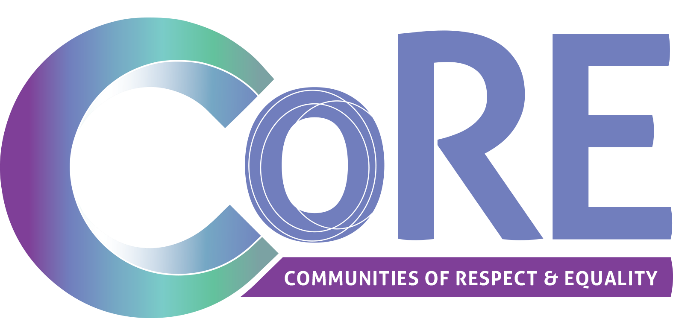 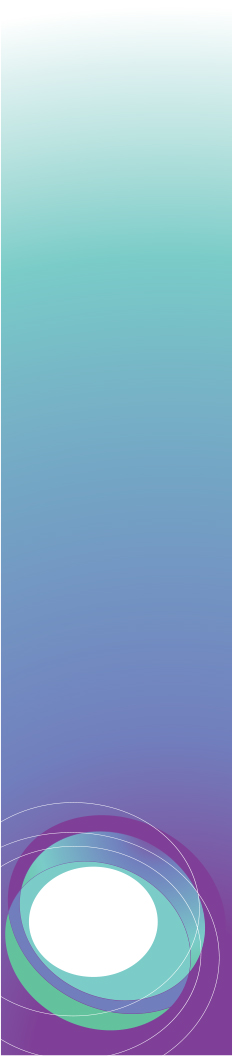 In 2021 and 2022, Women’s Health Grampians undertook research into the experiences of inequalities by women from migrant and refugee backgrounds in the Grampians region during the COVID-19 pandemic, with a focus on the impacts on mental health and wellbeing. Migrant and refugee women experience health inequality and poorer health outcomes, including mental health, compared to Australian-born women.  To take action to address this health inequality, we must look at how gender inequality intersects with discrimination and racism experienced by migrant and refugee women and how this leads to a variety of health inequality impacts, including access to mental health services and supports.  Part of Women’s Health Grampians’ Health Equality for All project, this resource aims to share migrant and refugee women’s experience of the pandemic, together with actions that can be implemented by Women’s Health Grampians’ partners thought the Communities of Respect and Equality (CoRE) Alliance. Women’s Health Grampians employed two migrant women as Health Educators and Mental Health Supports and they undertook interviews with twenty local migrant and refugee women.  They explored topics such as the impact of COVID-19, confidence in seeking support, experiences of accessing services and what would help make mental services more accessible for migrant and refugee women. This resource is organised into lived experience extracts from those interviews, coupled with relevant statistics and research. The research outcomes are then linked to actions and supports for CoRE members to consider. For more information and to access further support from the Health Equality for All team at Women’s Health Grampians, please contact Kate Diamond-Keith at kate@whg.org.au.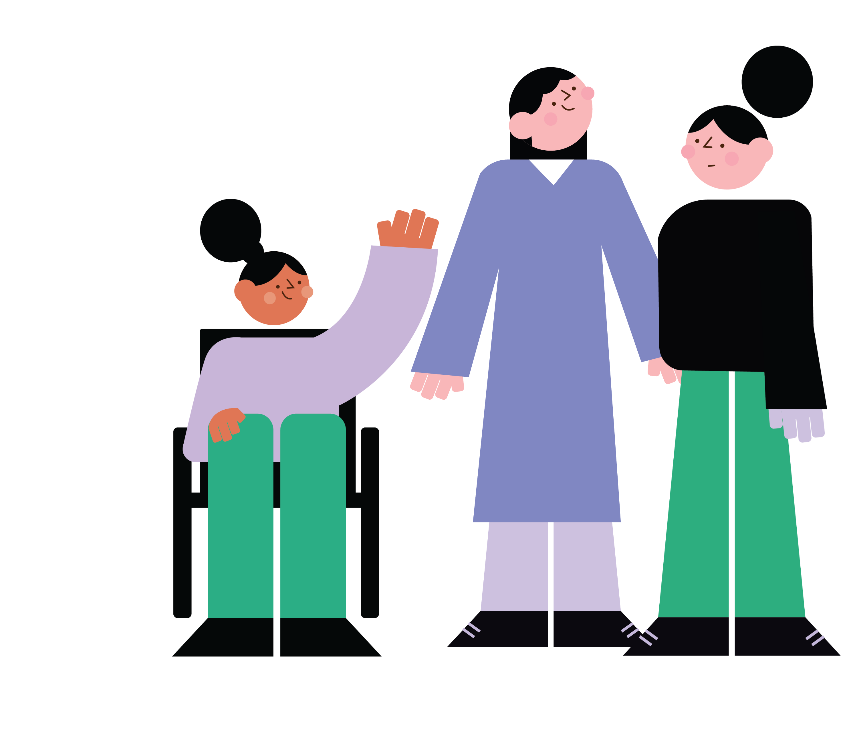 The impacts of COVID-19 in Australia have been gendered, including in relation to mental health and wellbeing. Some of the mental health impacts of COVID-19 on women as a whole are described below. The COVID-19 pandemic has resulted in higher levels of anxiety and depression for women compared to men.135% of women experienced moderate to severe levels of depression compared to 19% of men; and 27% of women experienced higher levels of stress compared to 10% of men.2Women’s mental health is impacted by the compounding effects of the pandemic from remote learning, childcare, isolation and mental load.3The pandemic may also have resulted in re-triggering or recurring mental health conditions, and strains on services are making it hard to access support.4Overrepresentation of women in casual and insecure employment means they are more likely to have lost their jobs. Unemployment is associated with declines and deterioration in mental health and self-esteem.5As a result of the pandemic, women were more likely to feel: restless or fidgety (47% of women compared with 36% of men); nervous (40% compared with 30%); that everything was an effort (30% compared with 22%); and also depressed that nothing could cheer them up (10% of women compared with 5% of men). 28% of women have experienced loneliness, compared with 16% of men.6The increasing mental health issues for women is due partly because of existing gender inequalities and pre-existing social and economic discrimination for women. Intersectionality – meaning other forms of inequality and discrimination such as racism, ageism and economic inequality – are compounding these mental health impacts for women.7According to the Australian Bureau of Statistics, approximately four million women – 15% of the Australian population – were born overseas.8 In Ballarat, 9.5% of the population were born overseas and in Horsham, 6.7% of people were born overseas.9  The following represents the lived experience of the twenty migrant and refugee women from the Grampians region, interviewed by Multilingual Health Educators based at Women’s Health Grampians. Corresponding research and statistics about the impact of COVID-19 on migrant and refugee women’s mental health are also included. The findings are arranged into the following themes:Mental health impacts of COVID-19Caring for self and seeking support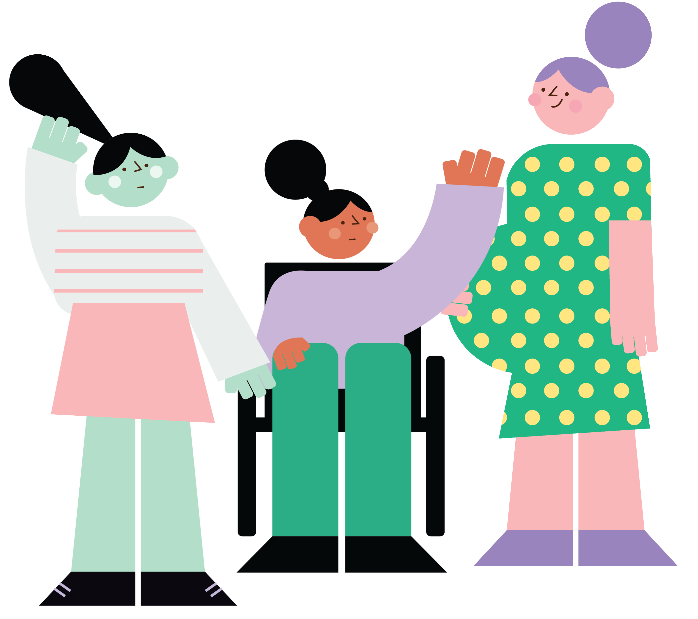 Experiences of service access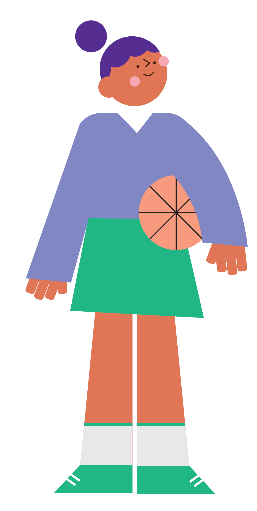 ‘COVID times were very hard, especially when you are raising a young child and pregnant at the same time.’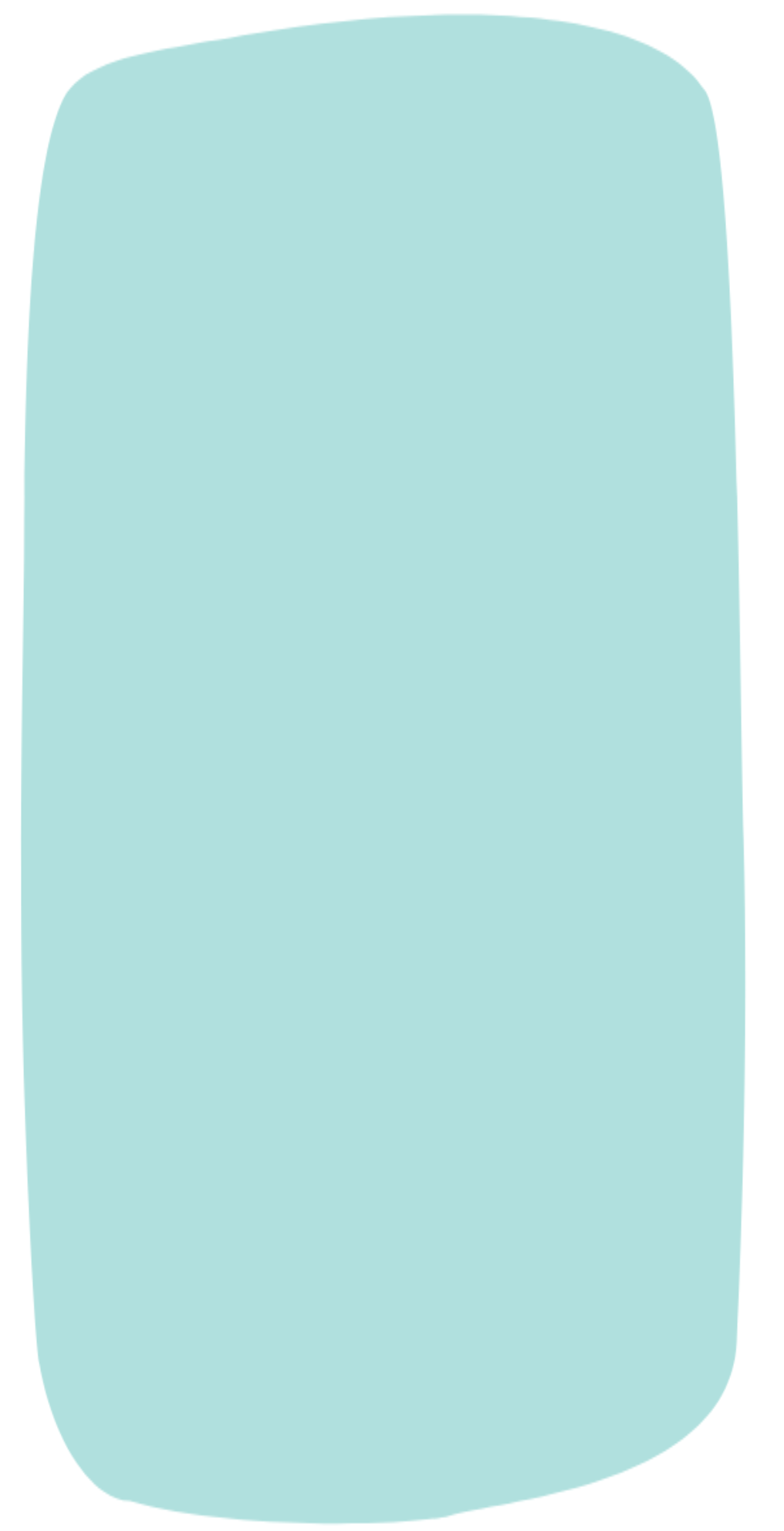 ‘COVID times was very hard I had to support other family members, where as I was feeling mentally and emotionally very tired.’‘COVID-19 impacted on my ability to engage with other members of community, having young children in family, was so scared to see people to protect children. However, I needed support as well.’‘COVID-19 had a big impact on my relationship with my partner, which caused me a lot of stress. I found that I was doing more work (unpaid care duties and household) whereas partner was just working from home.’‘COVID-19 has impact on me because everything is hard especially when I go to see the doctor, there is someone at the door asking a lot of questions and I don’t understand English.’‘I came to Australia five years ago. COVID-19 has changed everything, for example - no English language classes so I can’t go to learn the language. No jobs around for people who don’t speak any English at all. It is very hard for me to keep things as a normal.’ ‘It is scary that If I catch up the COVID-19 and bringing it to my family because I am going around by public transport.’‘COVID-19 has impacted everyone because things are not going in the right direction. Too many lockdowns and hard to see the doctor, home schooling for my kids, everyone was staying home day and night during the lockdown it’s hard. Nowhere to go for visits. Everyone is losing their jobs and I nearly lost my job too because of pandemic.’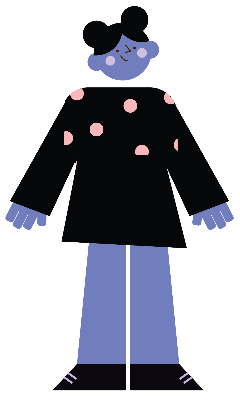 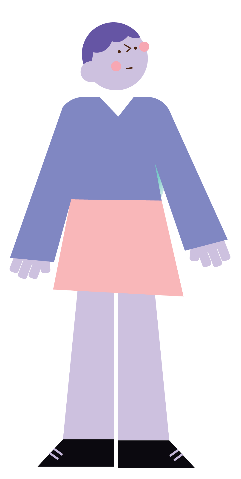 ‘I was so busy trying to manage my life with two children who are a year apart, so did not actually have a chance to link into support services.’‘I feel during COVID times everything was moved to phone or online, which I feel was very challenging to get services. Especially when you have kids around you.’ ‘I am aware of some services available for mental health, but I was not very confident to approach these services, I was not sure what issue I should deal with first. Things went upside down during COVID.’ ‘I have confidence to support my wellbeing - like doing gardening when I don’t have work to do, when I come inside I put music on and I dance and sing at the same time. Some other way is I called my relatives members for chatting and I do this daily to make sure my day is going smoothly.’‘The services I used to support my physical and mental wellbeing is knowing when I am not in good mood each day when I got up from bed, I am aware of these things because I am a nurse in Africa and here. I am supporting myself by calming my mind and not talking a lot when I am at work or home and not sitting so long in one spot. I move around or go for a walk.’‘My way of seeking some support for my wellbeing is to tell myself that everything will be okay, I pray to God to help me to thinking right in term of my mental wellbeing.’‘When I need some support for my wellbeing, I cleaned my house or called friends to make me think in a different way and how I’m interacting with my thoughts. I listen to music on my phone while I’m walking around. It is hard to describe how I felt in the past those two years has just gone.’ 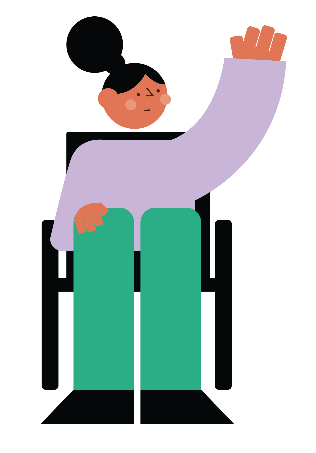 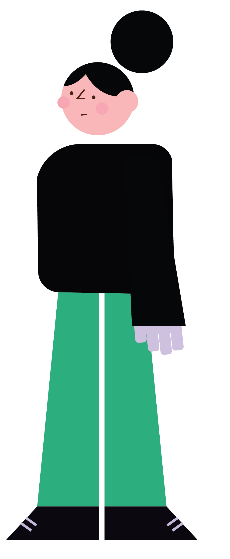 ‘I have accessed a maternal health nurse walk in and phone line for child, but not anything related to mental health.’‘I was initially linked with the new parent’s group then COVID happened. We tried to keep it online but it was very hard. I decided to fall through this.’‘I was referred to social worker, but online appointments were not good for me. I decided not to continue my appointments.’‘I have accessed mental wellbeing supports, I am aware of my wellbeing and seeking help when I need it. I help young people to get away from bad mood moving forwards in their life and I try to help others to help themselves.’ ‘No, I haven’t seen my social worker for long time because of COVID-19. Nobody is talking to me about my mental wellbeing support, when I need to talk to someone then I called my relatives or friends. South Sudan have a good community network here, but they have a limiting English language. We are talking in other languages.’‘I felt I had nowhere I could access support for my mental wellbeing because of COVID-19. Only thing I did was to try to keep calm and acting like balancing self-energy especially during home schooling for my kids. Talking to them in a different way when I was in my home.’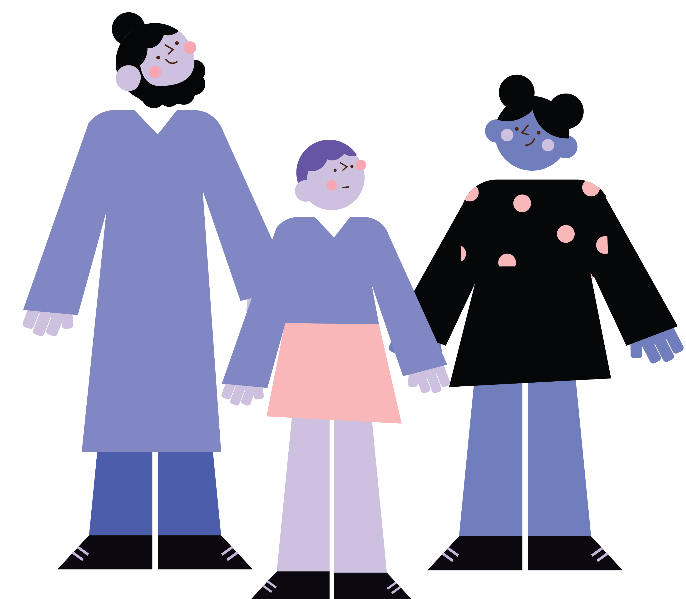 Mental health and other service providers in the Grampians Regional can learn from these lived experiences of the impacts on migrant women’s mental health and accessing services and reflect on ways to ensure services are culturally safe, accessible and inclusive for migrant and refugee women in the region.  These lived experience stories provide insights into the real every day experience of migrant and refugee women in the community and are a powerful tool for change and addressing barriers to accessing services.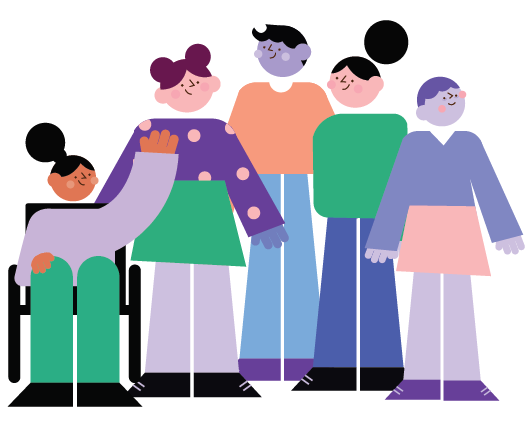 1. GenVIC (2021). This Conversation is Not Over: Women’s mental health during the COVID-19 pandemic. Melbourne, Victoria. Available at: https://www.genvic.org.au/focus-areas/genderequalhealth/this-conversation-is-not-over-womens-mental-health-during-the-covid-19-pandemic/.2. Ibid. 3. Ibid. 4. Ibid. 5. Ibid. 6. Women’s Mental Health Alliance (2020). Policy Brief: Women’s mental health in the context of COVID 19 and recommendations for action, Melbourne, Victoria. Available at: https://womenshealthvic.com.au/resources/WHV_Publications/Policy-Brief_2020.06.16_Womens-mental-health-in-the-context-of-COVID-19_(Fulltext-PDF).pdf.7. Ibid. 8. Migration, Australia: Statistics on Australia's international migration, internal migration (interstate and intrastate), and the population by country of birth. Available at: https://www.abs.gov.au/statistics/people/population/migration-australia/latest-release9. City of Ballarat (2022). City of Ballarat: Birthplace. Available at: https://profile.id.com.au/ballarat/birthplace.10. GenVIC and Multicultural Centre for Women’s Health (2021). Left Behind: Migrant and Refugee Women’s Experiences of COVID-19 Report. Melbourne, Victoria. Available at: https://www.mcwh.com.au/left-behind-migrant-and-refugee-womens-experiences-of-covid-19-report/.11. Harmony Alliance (2021). National Consultation Report: Migrant and Refugee Women in the COVID-19 pandemic – impact, resilience and the way forward. Available at: https://harmonyalliance.org.au/wp-content/uploads/2021/02/HA-Membership-Forum-Report.pdf.12. GenVIC and Multicultural Centre for Women’s Health (2021). Left Behind: Migrant and Refugee Women’s Experiences of COVID-19 Report. Melbourne, Victoria. Available at: https://www.mcwh.com.au/left-behind-migrant-and-refugee-womens-experiences-of-covid-19-report/. 13. Ibid. 14. Sullivan, C., Vaughan, C. and Wright, J. (2020). Migrant and refugee women’s mental health in Australia: a literature review. University of Melbourne, Victoria. Available at: https://www.mcwh.com.au/wp-content/uploads/Lit-review_mental-health.pdf. 15. Harmony Alliance (2021). National Consultation Report: Migrant and Refugee Women in the COVID-19 pandemic – impact, resilience and the way forward. Available at: https://harmonyalliance.org.au/wp-content/uploads/2021/02/HA-Membership-Forum-Report.pdf. 16. Ibid. 17. Ibid. 18. Ibid. 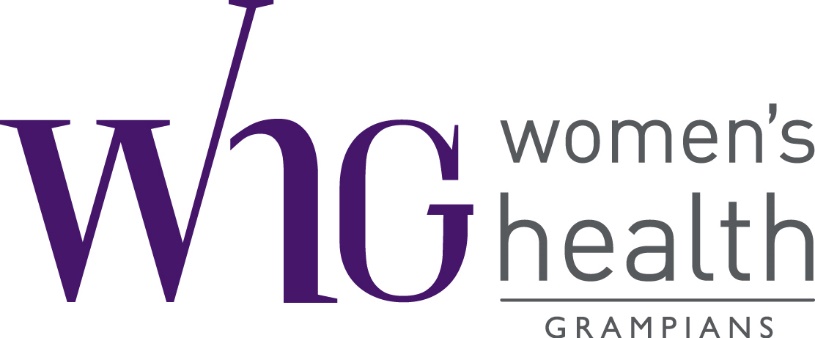 